Quantification of the traffic-generated particulate matter capture by plant species in a living wall and evaluation of the important leaf characteristics.  Abstract Traffic-generated particulate matter (PM) is a significant fraction of urban PM pollution and little is known about the use of living walls as a short-term strategy to reduce this pollution. The present study evaluated the potential of twenty living wall plants to reduce traffic-based PM using a living wall system located along a busy road in Stoke-on-Trent, UK. An Environmental Scanning Electron Microscope (ESEM) and ImageJ software were employed to quantify PM accumulation on leaves (PM1, PM2.5 and PM10) and their elemental composition was determined using Energy Dispersive X-ray (EDX). Inter-species variation in leaf-PM accumulation was evaluated using a Generalised Linear Mixed-effect Model (GLMM) using time as a factor; any differential PM accumulation due to specific leaf characteristics (stomatal density, hair/trichomes, ridges and grooves) was identified. The study showed a promising potential for living wall plants to remove atmospheric PM; an estimated average number of 122.08 ± 6.9 x 107 PM1, 8.24 ± 0.72 x 107 PM2.5 and 4.45 ± 0.33 x 107 PM10 were captured on 100 cm2 of the living wall used in this study. Different species captured significantly different quantities of all particle sizes; the highest amount of all particle sizes were found on the leaf-needles of Juniperus chinensis L., followed by smaller-leaved species. In the absence of an apparent pattern in correlation between PM accumulation and leaf surface characteristics, the study highlighted the importance of individual leaf size in PM capture irrespective of their variable micro-morphology. The elemental composition of the captured particles showed a strong correlation with traffic-based PM and a wide range of important heavy metals. We conclude that the use of living walls that consist largely of smaller-leaved species and conifers can potentially have a significant impact in ameliorating air quality by removing traffic-generated PM pollution to improve the wellbeing of urban dwellers. Key words: Green infrastructure; Air pollution; Traffic-based pollution; Leaf characteristicsIntroductionEpidemiological studies have revealed short and long-term impacts of PM and found increased levels of,  hospital admissions, morbidity and mortality around the world (Pascal et al., 2014; Pope III et al., 2011; Seaton et al., 1995). Traffic-generated particulate matter (PM) is known to be responsible for a significant portion of urban particulate pollution (Pant and Harrison, 2013; Ranft et al., 2009). Globally, 25% of PM2.5 (PM with less than 2.5 µm aerodynamic diameter) and PM10 (PM with less than 10 µm aerodynamic diameter) were estimated as being generated from road traffic (Karagulian et al., 2015) and in Europe road traffic is known to be responsible for more than 50% of PM10 (Künzli et al., 2000). Some studies found direct links between traffic-based PM and detrimental health effects (Brook et al., 2010; Hyun Cho et al., 2005; Ranft et al., 2009). Long-term exposure to these particles is known to cause premature death and various illnesses such as cardio-pulmonary diseases, lung cancer, allergies, brain damage and neuro-degenerative diseases (Brook et al., 2010; Pascal et al., 2014; Pope III et al., 2011; Seaton et al., 1995; Maher et al., 2016), and have even been linked to cognitive impairments in elderly people (Ranft et al., 2009). Pascal et al. (2014) also found a considerable rate of cardiovascular, cardiac, and ischemic mortality following short-term exposure to PM.  Vehicular emission of PM0.1 in the ultrafine range  was recently highlighted as being important due to its higher toxicity and larger numbers compared to other size fractions (Lin et al., 2005). PM such as elemental carbon, hydrocarbons, metals, oxides of nitrogen, sulfates,  ammonia (Fauser, 1999; Sharma et al., 2005) from vehicle exhaust, and various non-exhaust emissions from brake wear, tyre wear, clutch wear, abrasives, and road dust, are responsible for this pollution (Mulawa et al., 1997; Slezakova et al., 2007; Thorpe and Harrison, 2008; Timmers and Achten, 2016; Wåhlin et al., 2006). Despite several initiatives taken to mitigate this pollution, such as reducing emission levels and separating high emission zones from populous areas (Pugh et al., 2012), particulate levels in air still remain problematic for human health and the environment (e.g. reducing visibility, affecting urban thermal environment) (Han et al., 2012; Yan et al., 2016). Since plants are known to filter these pollutants, the ability of vegetative barriers to reduce near-road PM levels has recently been studied under different environmental and weather conditions using various techniques (Abhijith et al., 2017; Blanusa et al., 2015; Gautam et al., 2005; Maher et al., 2008; Mori et al., 2015; Šíp and Beneš, 2016; Tong et al., 2015; Weber et al., 2014; Weerakkody et al., 2017). The potential of vertical greenery systems is frequently cited as a possible short-term solution due to their smaller land utilization, quick installation, reduced dependency on existing soil conditions, and additional ecosystem services (Cheetham et al., 2012; Dover, 2015; Johnston and Newton, 2004). Previous research has mainly focused on the use of climbing species to capture PM with most not specifically relating to road traffic (Ottelé et al., 2010; Sternberg et al., 2010; Tiwary et al., 2008; Xia et al., 2011) but see Dover and Phillips (2015). Except for the work of Perini et al., (2017), who studied two shrub species and two climbing species in a green façade located above street level,  a small-scale study on shrubs (which included few living wall species) by Shackleton et al. (n.d.), and work by Weerakkody et al. (2017), relating to PM generated by rail traffic, the value of living wall plants in the reduction of motor traffic-based PM has not been evaluated.Living walls are vertical greenery systems holding multiple species of plants usually grown at ground level, and contrasts with façade systems using climbers; living walls require piped irrigation systems which typically also deliver nutrients (Dover, 2015). The present study evaluated the potential of different living wall plants to capture and retain near-road PM which are mainly derived from traffic pollution. Inter-species variation in capture and retention of PM under the same environmental and weather conditions were evaluated to identify the best species to use as near-road PM filters. Leaf micro-morphological variations suspected to control their ability to capture and retain PM (Dzierzanowski et al., 2011; Kardel et al., 2012; Leonard et al., 2016; Sæbø et al., 2012; Räsänen et al., 2013; Wang et al., 2011; Weerakkody et al., in press) were also investigated. The elemental composition of captured particles was analysed to identify their links to traffic-generated PM and potential health effects.  2.  Material and methods2.1 Site description An experimentally manipulable, freestanding, modular living wall system was employed in this research. The wall was donated, designed, and installed by Nemec Cascade Garden Ltd., Czech Republic, in June 2016.  The wall was erected 6 m from the edge of Leek Road, a busy ‘A’ road adjacent to Staffordshire University, Stoke-on-Trent, UK (Fig. 1). The road has an average daily traffic flow of 20,251 vehicles (Department for Transport, 2017). Stoke-on-Trent is a city located in central England with a population density of 6,640 people/km2. The local mortality burden attributed to anthropogenic PM2.5 in Stoke-on-Trent was estimated at 5.6% in 2009 (Gowers et al., 2014). This living wall was a first-generation prototype, having two 3.98 m x 2.09 m planting areas, one on each side of the wall. The planting areas were separated from the ground by a 0.5 m tall concrete platform encased in metal. This was an artificially irrigated system equipped with water and thermal sensors for easy maintenance. As traffic pollution is of concern, only the planting area of the front side (facing the road) is described here. Ten plants per species of twenty different species (Table 1), both evergreen and deciduous species, with various leaf morphotypes (size, shape and micromorphology) were planted as ten rows and twenty columns using a Latin Square design. 2.2 Leaf samplingSamples were only taken from the middle six rows of the wall, avoiding the upper most two rows (based on accessibility) and the bottom two rows to avoid ground-level contaminations. Prior to sampling, plants were washed using a watering hose connected to a pressure head to remove existing particles from the leaves. Plants were left undisturbed for ten weeks (23rd of June, 2016 to 1st September, 2016) allowing continuous exposure to weather changes to minimize the effect of any variability in baseline PM levels. Sampling was carried out on six days during September and October 2016 under dry weather conditions. Thirty-six leaves from Thymus vulgaris and 18 leaves from rest of each species were taken in total. Three leaves were randomly taken from each species on every sample day (i.e. 6 days x 3 leaves/day = 18 leaves) with the exception of T. vulgaris which had 6 leaves/day removed. All species were sampled on every sample day. Sampled leaves were arranged in clean plastic containers using blue tac on their petioles, avoiding cross contamination between leaves or with container surfaces. Subsequently, containers were sealed and transferred to the laboratory for analysis. Samples were analysed fresh or stored at 9 °C in a refrigerator in the same storage containers until analysed (within 2 days of sampling) (Weerakkody et al., 2017). 2.3 Imaging leaves using a Scanning Electron Microscope (SEM)Sample preparation and imaging followed the same approach as in Weerakkody et al. (2017). An Environmental Scanning Electron Microscope (ESEM) (Model: JSM-6610LV) was employed to image the particulates captured on leaves and the leaf micromorphology. Six leaf sections (5.0 mm x 5.0 mm), three from each adaxial and abaxial surface were excised from each of the leaves larger than 2.5 cm2 in area. Smaller leaves (apart from T. vulgaris) were cut into halves, one half to visualize adaxial surface, and one for the abaxial surface and mounted without further cropping. Leaves of T. vulgaris and leaf needles (J. chinensis) were scanned without cropping. T. vulgaris was too small to cut into halves and hence the adaxial and abaxial surfaces were scanned using adjacent leaves. Leaf sections were only excised from the leaf-blades (Weerakkody et al., 2017); for the leaves mounted without cropping, three scanning areas were randomly selected from the leaf-blade following the same approach. As leaves of J. chinensis were needle-like, rather than having leaf blades, a different sampling approach was used: areas to be scanned were selected from the middle of the needles avoiding their tips and base. Nine micrographs from each leaf surface (both adaxial and abaxial surfaces) were taken at 450x and 1,000x using back scattered electron signals under a low vacuum to quantify the amounts of PM captured on the leaves.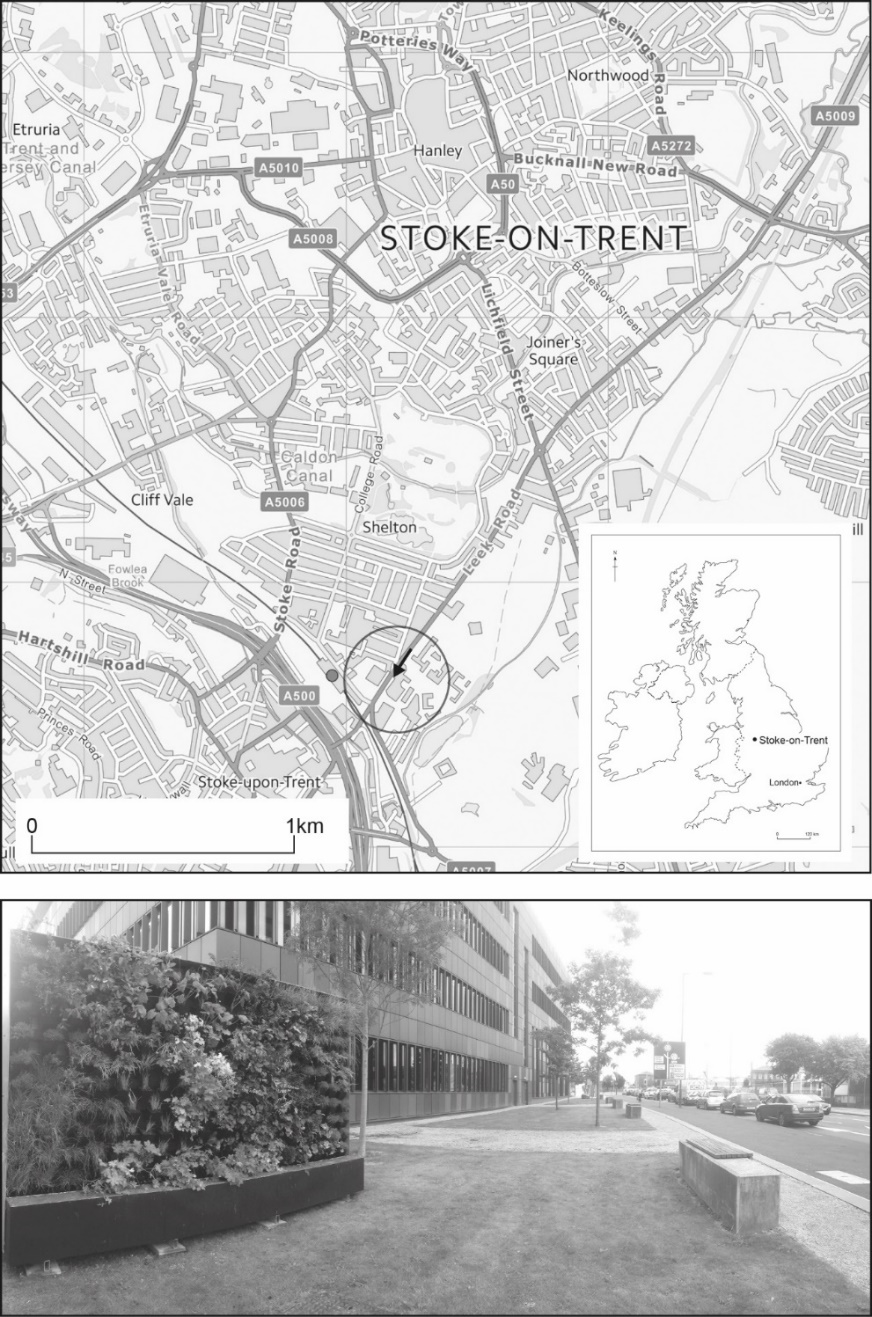 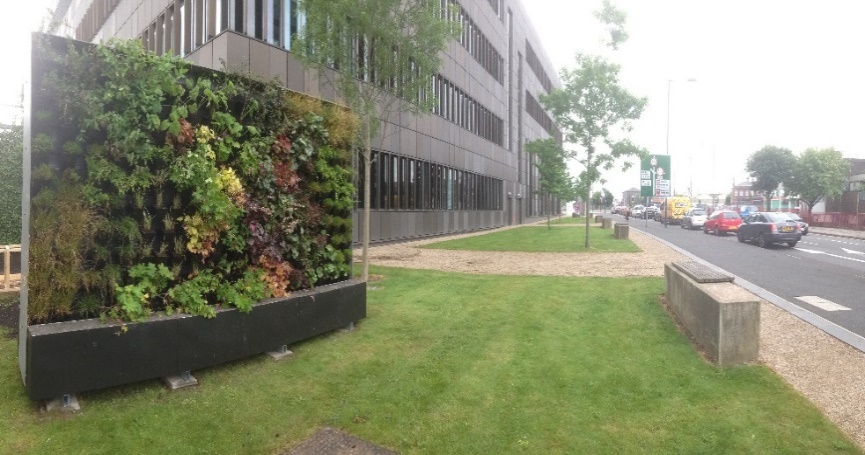 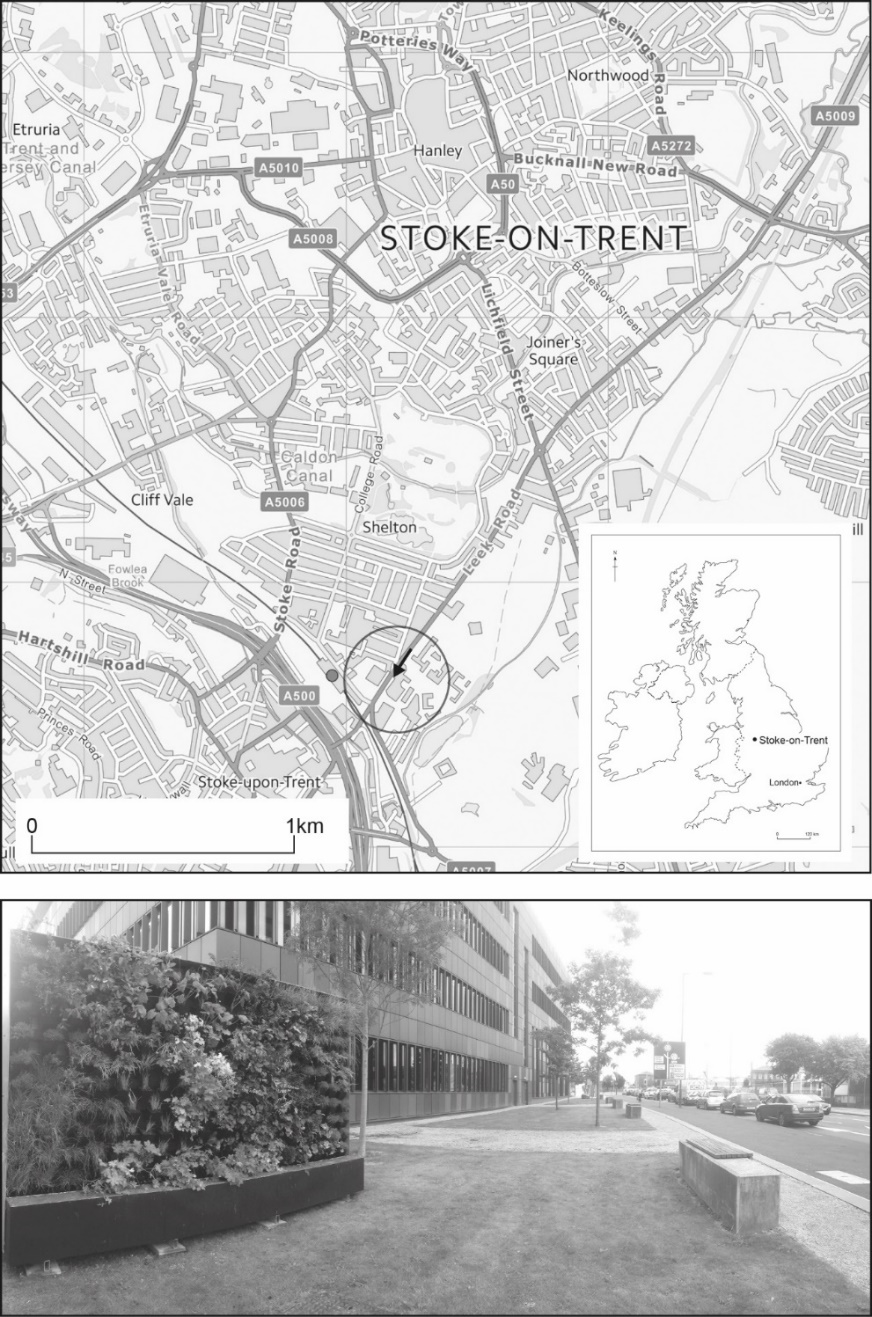 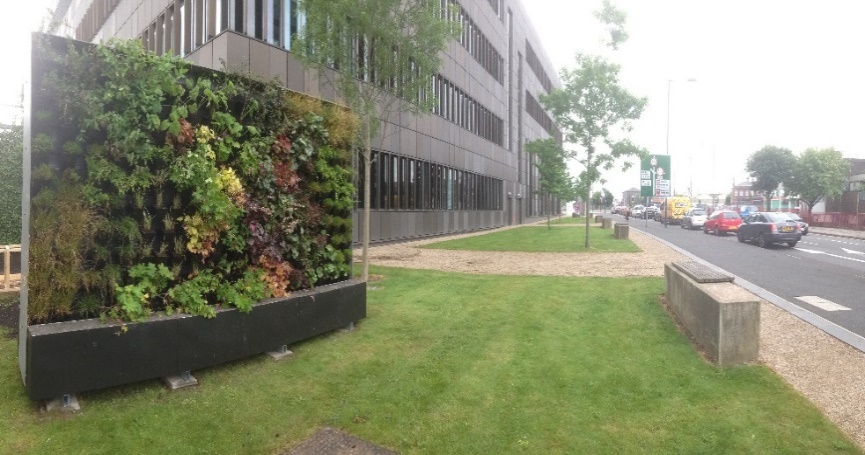 Fig. 1: The location of the study site in Stoke-on-Trent, UK (top) Contains OS data ©Crown copyright and database right (2017), and the location and orientation of the living wall relative to the road (bottom). Table 1. Plant species used in the experimental living wall with a brief species description a                                                                                                                                                                                                                                                                                                                                                                                                                                                                                                                                                                                                                                                                                                                                                                                                                                                                                                                                                                            a Leaf shape descriptions based on Hickey and King (2000) and Beentje (2012)Duplicates of each micrograph were taken with and without labels (including species name, scale, magnification and accelerating voltage) to use in the image analysis process for scale definition. As needles of J. chinensis were cylindrical, it was not possible to distinguish specific surfaces and hence nine micrographs were taken from a random part of the leaf surface. The same working distance, brightness, and contrast levels were used for all scans to avoid any complications in the image analysis process. Following visualization of particulates, a further set of micrographs were taken to image micro-morphological features from ten random leaves previously scanned to quantify particles. As surface structures such as leaf hairs and trichomes are substantially larger than particulates, leaf surfaces were scanned at 90 x, 100 x and 250 x; in order to image leaf stomata, grooves and ridges, leaves were scanned at 300 x and 450 x. As these characters were unevenly distributed on leaves, focus settings were changed accordingly and ten random micrographs per character for each species were taken. 2.4. Analysing inter-species variation of PM capture PM quantification followed the same approach described in Weerakkody et al. (2017). The micrographs taken for visualizing particulates were imported in imageJ image analysis software; those with labels were first used to define the scale, and those without labels were used to quantify PM1, PM2.5 and PM10 on each micrograph using the auto-threshold tool. As leaves have different surface areas, the amount of PM on leaves was expressed in terms of PM density, which is the number of particulates captured on a unit surface area (1 mm2). The PM density on each leaf was estimated separately for adaxial and abaxial surfaces by taking the mean PM densities on the respective micrographs. The mean PM density on each leaf was calculated by totaling the mean PM densities on adaxial and abaxial surfaces. The total PM density on leaf needles of J. chinensis was estimated as twice the PM density on the imaged surface to make it comparable with the other species, although we recognized this may underestimate total PM density on cylindrical leaf needles. Inter-species variations in total PM density was identified using a mixed-Anova in a Generalized Linear Mixed-effect Model (GLMM) using R statistical software version 3.2.5 (R Development core team, 2016); as leaves were sampled on six different occasions, sample date (time) was included as a random factor. This analysis was then separately repeated for adaxial and abaxial surfaces to identify any variability between the species. Any significant difference in PM density between adaxial and abaxial surfaces of the same species of plant was identified using the Student’s t-test (R 3.2.5); as this was not applicable for needle-like leaves, J. chinensis was not included in this analysis. The Leaf Area Index (LAI) was measured to estimate the total leaf area of the plants using the following formula (Weerakkody et al., 2017): LAI = Mean surface area of a leaf x Mean number of leaves per quadrat/ total surface area of the quadrat Ten random leaves per species were used to calculate the mean leaf size and three random 10 cm x 10 cm quadrats per species were taken to estimate the mean number of leaves in a unit area of living wall surface. Individual leaf sizes were measured using ImageJ software, the area of leaf needles of J. chinensis  was estimated as for cylindrical shapes (Zhang et al., 2015). The total PM capture by a 100 cm2 area of each species was then estimated using their mean PM densities on the leaves and LAI values (i.e. Mean PM density on the leaves x LAI of the species x 100 cm2) (Weerakkody et al., 2017). Inter-species variations in total PM capture levels (incorporating LAI) were identified using a mixed-Anova in GLMM (R 3.2.5) including time as a factor. 2.5 Evaluating the correlation between leaf micromorphology and PM accumulation The number of leaf hairs/trichomes and stomata on micrographs were quantified and expressed as number of characters per unit area (1 mm2). Ridges and grooves on leaves were varied in shape, size and distribution and they were thus estimated as the percentage area covered by the character with reference to 1 mm2 area of leaf surface using ArcGIS (ArcMap 10.4 © 2015 ESRI). All epidermal protrusions of the leaves were classified as hairs/trichomes. The micrographs were loaded into ArcGIS as .jpg (image) files and an interactive supervised classification was performed by assigning twenty training zones on each character (grooves, ridges and back ground) to produce a classified image.  Five hundred random points were allocated using the create accuracy assessments point tool and the number of those that fell on areas of each character was recorded. This random sampling procedure was repeated five times on each classified image and the mean number of random points that fell on each character (ridges and grooves) on each image was expressed as a percentage out of 500 total points. The mean density of leaf hairs/trichomes, stomata, grooves and ridges were then calculated taking the mean densities of each of these characters in their respective micrographs. Ten of the leaves of each species used to assess PM levels (Section 2.3) were taken at random and used in this experiment.  Any correlation between these leaf characters and their PM densities were then identified using GLMM; as these characters came from twenty species, plant species was included as a random factor in this model. As observed characters were not evenly distributed on the adaxial and abaxial surfaces, they were analysed separately. 2.6 Analyzing the elemental composition of PM captured on leaves Elemental analysis of captured PM was conducted whilst scanning the leaves using the ESEM for their PM densities described in Section 2.3 and 2.4. Once the particles were clearly focused at 450x and 1000x magnifications at 15 Kv accelerating voltage, the areas being scanned were acquired in Integrated Calibration and Application (INCA) microanalysis software coupled with the ESEM. The elemental composition of ten random particles from each PM size fraction per species (30 particles per plant species in total) were analysed using EDX (Weerakkody et al., 2017). The Point and ID analyser was used on selected particles to identify the elements and quantify their amount as a percentage of the total weight of the particle (Wt%) minimizing interference from the background leaf material. 3. Results 3.1 Inter-species variation in PM capture Considering all the species of plants, on average, 122.08 ± 6.9 x 107 of PM1, 8.24 ± 0.72 x 107 of PM2.5 and 4.45 ± 0.33 x 107 of PM10 were estimated to have been captured on 100 cm2 of the living wall. However, there was a significant inter-species variation in both PM densities (p <0.0001 for all PM sizes and F = 34.69, 41.33 and 59.31 for PM1, PM2.5 and PM10 respectively) (Table 2) and in their overall ability to capture and retain PM when LAI was incorporated (Table 3 and Fig. 2) (p <0.0001 for all PM sizes and F = 62.83, 59.31 and 32.11 for PM1, PM2.5 and PM10 respectively). The separate analysis conducted on adaxial and abaxial surfaces of the leaves also revealed a significant variation in PM densities between species (on adaxial surfaces: p <0.0001 for all PM sizes and F = 16.64, 24.9 and 20.94 for PM1, PM2.5 and PM10 respectively, and on abaxial surfaces: p <0.0001 for all PM sizes and F = 16.75, 41.73 and 12.82 for PM1, PM2.5 and PM10 respectively) (Fig. 3).  J. chinensis showed the highest PM densities on its leaves (Table 2) and the highest overall PM capture levels (incorporating LAI) for all particle size fractions (Fig. 2). Both the PM density on leaves and the overall PM capture of J. chinensis were significantly higher than all the other species of plants for all PM sizes (p< 0.0001). The second highest densities of PM2.5 and PM10 were found on leaves of V. vernicosa and the second highest density of PM1 was found on leaves of B. buxifolia, which was not significantly different from the third highest density of PM1 found on leaves of V. vernicosa (Table 2). Once the LAI was taken into account (Fig. 2), the second highest ability to remove PM was shown by V. vernicosa for all particle sizes. Leaves of P. amplexicaulis showed the lowest density of PM1 and PM2.5 and B. cordifolia showed the lowest density of PM10 (Table 2). Once the LAI was taken into account, the lowest ability to remove PM1 and PM10 was shown by L. kamtschatica whilst P. amplexicaulis remained the lowest for capturing PM2.5 (Fig. 2).    Table 2. Mean PM densities ± 1SE on leaves of plant species in the experimental living wall system on Leek Road, Stoke-on-Trent bb PM density on leaves of species assigned with the same letter in each PM size range, were not significantly different within their respective PM size category (Tukey’s HSD post hoc test, P > 0.05).The mean PM densities on the adaxial surfaces of the leaves were higher than those on the abaxial surfaces in all the species of plants apart from a slightly higher density of PM1 on the abaxial surface of B. cordifolia which was not significantly different (p =0.48) (Fig. 3). The mean PM density on the cylindrical surface of J. chinensis was significantly higher compared to both leaf surfaces of all the other species (Fig. 3). On the adaxial surfaces of the leaves, the second highest mean densities of all PM sizes were found on V. vernicosa and on the abaxial surfaces, the second highest density of PM10 was also found on V. vernicosa. On the abaxial surfaces, the second highest mean density of PM2.5 was found on S. japonica and PM1 on B. buxifolia. Leaves of P. amplexicaulis showed the lowest PM1 and PM 2.5 densities on the adaxial surfaces of the leaves whilst B.cordifolia showed the lowest mean density of PM10. On the abaxial surfaces, the lowest mean densities of all PM sizes were found on P. amplexicaulis.3.2 Correlation between leaf micromorphology and PM densitiesThe densities of micro-morphological characters varied on leaves of different species of plants and between adaxial and abaxial surfaces of the same species (Table 3 and Fig. 4). The density of PM1 did not show any significant relationship between any of the leaf characters examined (hair/trichomes, stomata, grooves and ridges) on any of the leaf surfaces. Of the characters examined, the stomatal density on the adaxial surfaces of the leaves showed a positive relationship with densities of PM2.5 (t = 38.99 and p = 0.0344) and PM10 (t = 62.72 and p <0.001). Leaf hair/trichomes showed a positive relationship with the density of PM10 (t = 3.27 and p = 0.0013). PM densities on adaxial surfaces did not show any significant relationship with ridges or grooves. Whereas on the abaxial surfaces, out of all the characters, only ridges showed a positive relationship with the density of PM2.5 (t = 2.99 and p =0.0031). The density of PM10 on abaxial surfaces was only correlated with stomatal density (t = 2.39 and p = 0.0179) but not for any of the other characters.Table 3. Mean leaf size ±1SE, LAI ±1SE and mean quantities ±1SE of micro-morphological characters of the leaves of plant species used in the experimental living wall located near Leek Road, Stoke-on-Trent  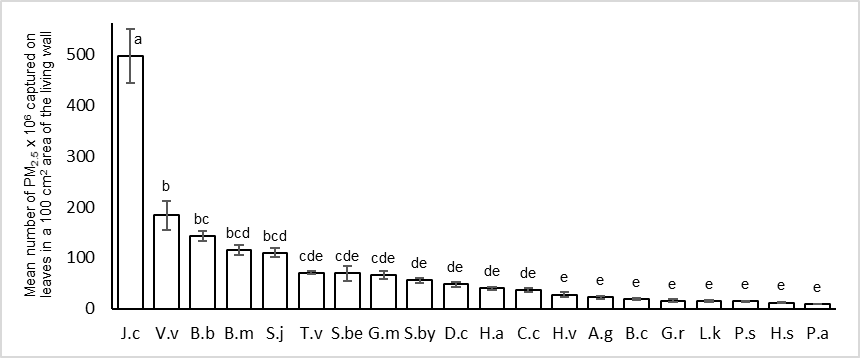 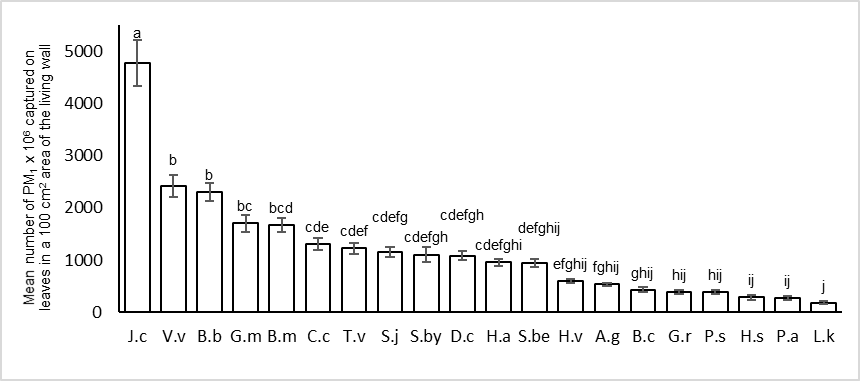 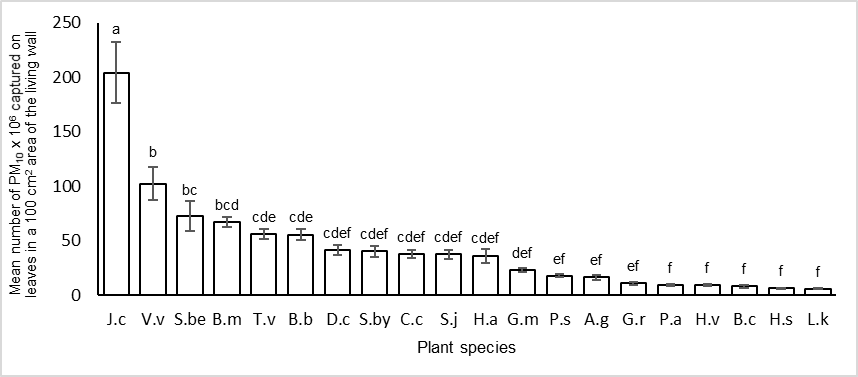 Fig. 2: Estimated Mean number ±1 SE (x 106) of PM captured on leaves in a 100 cm2 area of living wall (incorporating the LAI) by different species of plants on the experimental living wall on Leek Road, Stoke-on-Trent: a) PM1 b) PM2.5 and c) PM10. Data are arranged in descending order of PM accumulation for each size range, for an explanation of the species codes see further Table 1. Note different scales on the y-axes.*Species marked with same letters were not significantly different within each particle size category (Tukey’s HSD post hoc test, P > 0.05). 3.3 Elemental composition of the captured particles Twenty-eight different elements Ag, Al, Ba, C, O, N, Br, Ca, Cl, Cr, Co, Cu, F, Fe, K, Mg, Mn, Na, P, S, Sb, Si, Sn, Ti, Tl, V, Zn and Zr were found, in various quantities, in PM accumulated on leaves (Fig. 5). The amounts of C and O were considerably larger compared to other elements and they were thus excluded from the graphs to improve the clarity. Out of all the elements Co, Br and Tl were found only in PM1 and N, Sb and V were only found in PM10. Leaves of all the species carried PM with Ca, K, Mg and S in all particle sizes. In addition, Fe and Cl were present in PM1 captured on leaves of all the species whilst Si was found in PM10 captured on all the species. In terms of quantity, the highest Wt% was shown by Fe (13.16%) in all particle size fractions (apart from C: 48.43% and O: 32.62%). 4. Discussion4.1 Inter-species variation PM capture by leaves All the plant species on the living wall located in Staffordshire University along Leek Road showed considerable levels of PM capture and retention ability. In agreement with the results of Freer-Smith et al. (2005), Ottele et al. (2010) and Weerakkody et al. (2017), the total amount of particles captured on leaves increased with decreasing particle diameter. At the species level, although the majority of the species followed the same pattern, the amount of PM10 on C. caryophyllea, P. amplexicaulis, P. scolopendrium, S. betulifolia   were slightly higher or equal to their PM2.5 levels (Fig. 2). These varied deposition levels of particles with different aerodynamic diameter probably reflects the different aerodynamics properties of the particles and their interactions with different leaf characteristics (see Davidson and Wu, 1990, Petroff et al., 2008 and Slinn, 1982; Weerakkody et al., 2017). We found a considerable variation in PM densities (i.e. excluding LAI) and in overall PM accumulation (i.e. including LAI) on different species, as has been found previously for various types of green infrastructure (Blanusa et al., 2015; Beckett et al., 2000; Freer-Smith et al., 2004; Song et al., 2015). The inter-species variation in total PM density and in density on the adaxial and abaxial surfaces of leaves reflect the influence of species-specific leaf characteristics on PM accumulation (Weerakkody et al., 2017).   Fig. 3 Mean PM density ±1 SE on 1 mm2 of the adaxial and abaxial surfaces of the leaves of plant species on the experimental living wall located on Leek Road, Stoke-on-Trent (PM densities are given in different scales): a) PM1 b) PM2.5 and c) PM10.   Plant species marked with same letters are not significantly different from each other (p > 0.05). Upper case letters - Variation between adaxial surfaces of the leaves; lower case letters - variations between abaxial surfaces of the leaves. Note different scales on the y-axes. * indicates that the PM densities on adaxial and abaxial surfaces were significantly different. For explanation of the species codes see further Table 1.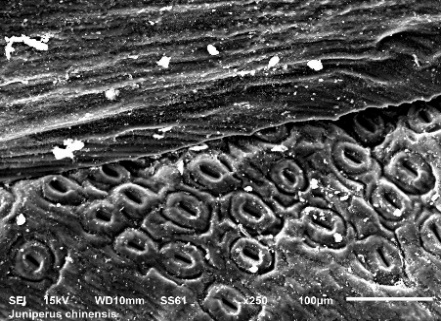 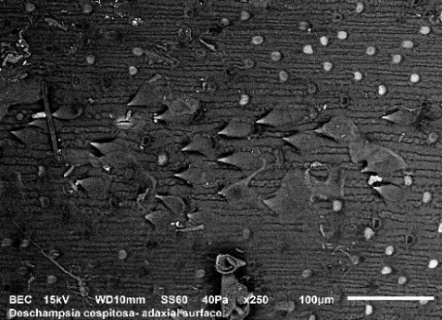 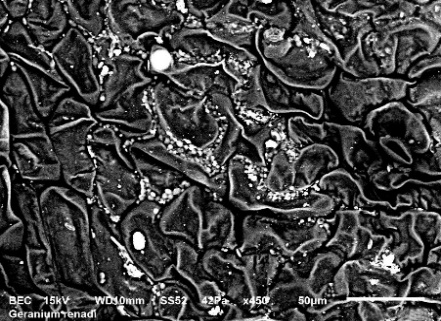 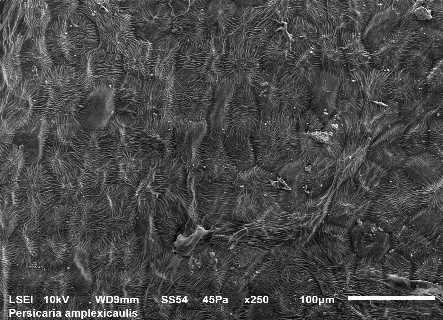 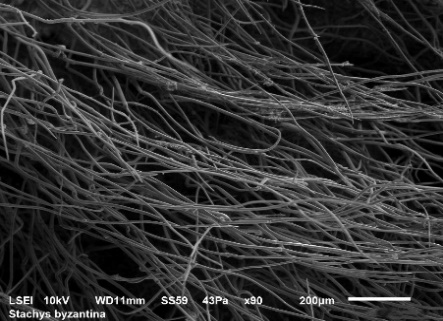 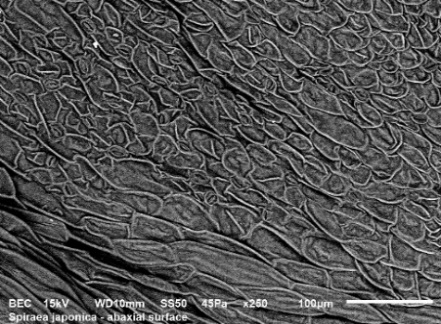 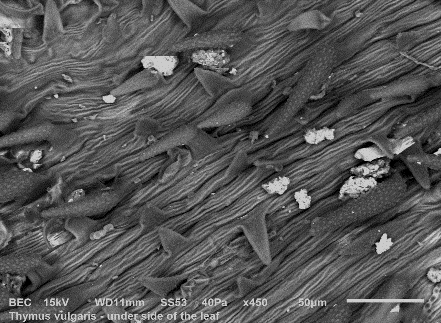 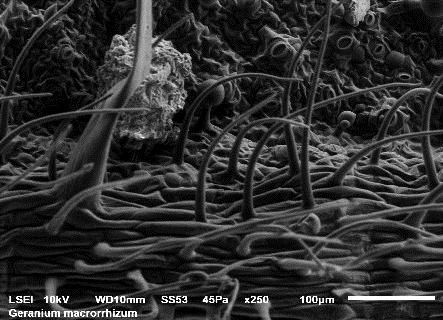 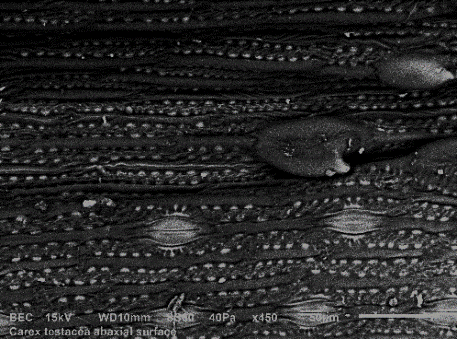 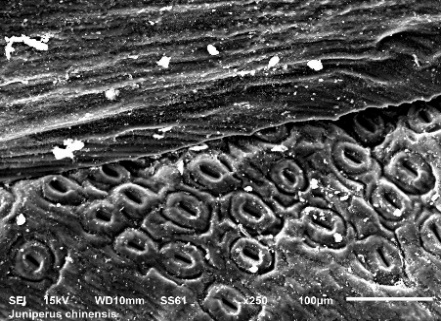 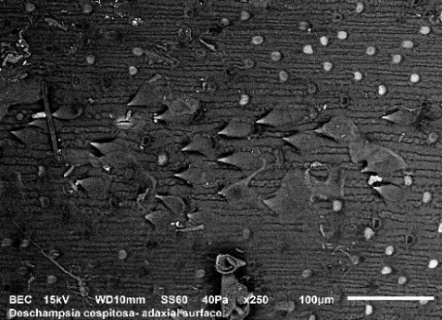 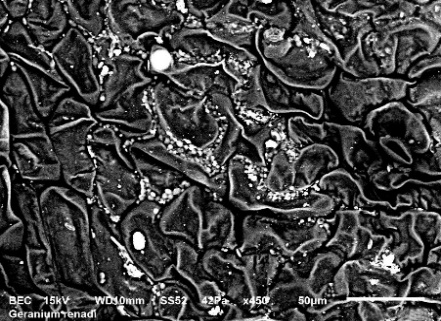 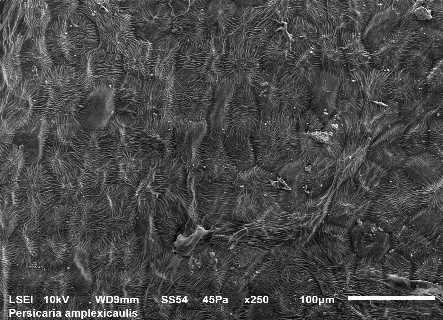 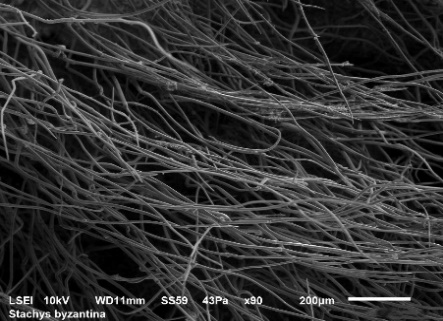 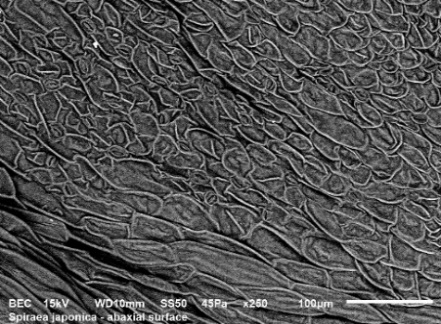 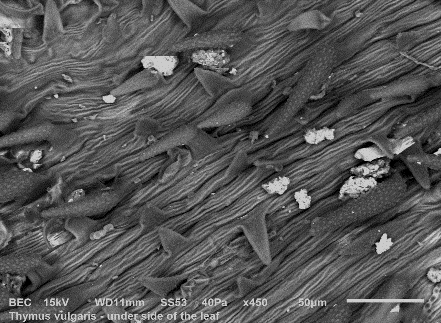 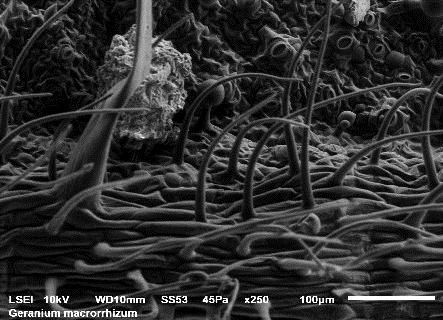 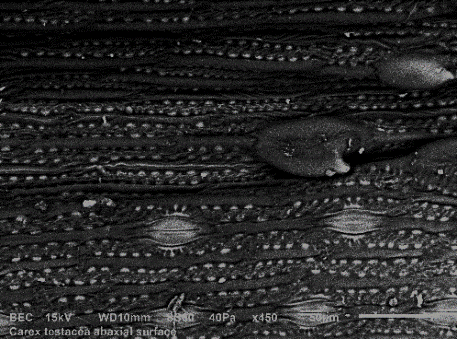 Fig. 4. ESEM micrographs showing micro-morphological characteristics on leaves of some plant species in the experimental living wall located on Leek Road, Stoke-on-Trent:  a) leaf needles of J. chinensis (x250), adaxial surfaces of b) D. cespitosa (x100) c) G. renardii (x450) d) P. amplexicaulis (x250) e) S. byzantine (x90) and abaxial surfaces of f) S.japonica (x250) g) T. vulgaris (x450) h) G. macrorrhizum (x250)  i) C. caryophyllea (x450). Evergreen conifers have frequently been recognized for more efficient PM capture compared to other species in tree- and canopy-based studies (Beckett et al., 2000; Chen et al., 2017; Freer-Smith et al., 2005; Tallis et al., 2011); that the highest PM density found in this study was on the leaf needles of J. chinensis confirms the value of species with needle/needle-like leaves in living walls and probably in other vertical greenery systems. The relatively high LAI (Table 3) of conifers as demonstrated here and Gower et al. (1995)  further increases their PM removal potential (Fig. 2) suggesting their greater suitability as PM filters. Larger densities of all PM sizes were evident on leaves of all the smaller-leaved species - V. vernicosa, B. buxifolia, B. x media, T. vulgaris and S. japonica - and confirmed their high PM filtering potential as suggested in Weerakkody et al. (2017) with reference PM generated from rail-traffic (Table 3). LAI values of these species were also high and enhanced their higher ability to remove PM.Fig. 5. Quantity of different elements as their percentage weight (Wt%) in captured PM on leaves of plant species on the living wall located on Leek Road, Stoke-on-Trent: a) PM1 b) PM2.5 c) PM10. For explanation of the species codes see further Table 1. Note different scales on the y-axes.Supporting the findings of Beckett et al. (2000), Hwang et al. (2011) and Weerakkody et al. (2017), most of the wide-leaved species - P. amplexicaulis, B. cordifolia, L. kamtschatica, P. scolopendrium, H. sternii, H. americana and H. villosa - showed comparatively lower densities in PM capture; however, Sæbø et al. (2012) did not find a correlation between leaf size and PM accumulation. This study indicates that individual leaf size is an important variable causing inter-species differences in PM capture and retention as higher PM accumulation occurred on smaller leaves and lower PM accumulation on wide leaves. Freer-Smith et al. (2005) and Leonard et al. (2016) made similar conclusions about the higher PM acquisition ability of smaller leaves. The differences in opinion on the impact of leaf size evident in the literature can possibly be attributed to the influence of other variables such as leaf shape and surface micromorphology exhibited by different species of plants (Weerakkody et al., 2017). Leaf hair/trichomes were identified as potentially helping in the accumulation of particulates on leaves by several authors (Beckett et al., 2000; Räsänen et al., 2013; Weber et al., 2014; Weerakkody et al., 2017; Weerakkody et al., in press) presumably through reducing re-suspension and increasing the effective surface area (Qiu et al., 2009). Suggesting a similar effect relatively high PM densities were found on hairy S. byzantina and G. macrorrhizum (Fig. 4) compared to other wide-leaved species. However, in contrast to Sæbø et al. (2012), there was no significant correlation between the density of leaf hair/trichomes with the density of PM captured - apart from with PM10 on adaxial surfaces. Perini et al. (2017) also made similar conclusions pointing out that there was no impact of leaf hairs on PM accumulation. Species-specific differences in the nature of hairs (size, length, texture, hydrophobicity and secretory/non-secretory) might have influenced their ability to help in trapping PM. Other variables such as leaf size, shape and other micro-morphological features might also have enhanced or limited these abilities (e.g. PM accumulation on hairy leaves of H. villosa might have been limited by a larger leaf size) (Weerakkody et al., 2017). Rough leaf surfaces with dense ridges and grooves have frequently been cited as features likely to improve PM accumulation/retention (Barima et al., 2014; Kardel et al., 2012; Weerakkody et al., 2017; Zhang et al., 2017). However, in this study, the density of ridges or grooves did not show any significant correlation with PM densities apart from with PM2.5 on abaxial surfaces. The diverse morphology of these characters (Fig. 4) (e.g. curved ridges forming broader deep grooves in G. renardii, densely arranged ridges forming narrower grooves in P. amplexicaulis and parallel ridges/grooves in D. cespitosa) might be responsible for these results with some variants of these surface characteristics being better than others in PM capture/retention. Nevertheless, irrespective of the influence of other variables, stomatal density of the leaves was found to have a positive impact on PM accumulation by showing significant correlations with both adaxial and abaxial surface PM10 densities and PM2.5 density on adaxial surfaces. Leonard et al. (2016) and Weerakkody et al. (2017) found relatively low PM accumulation on linear leaves. Of the four species with linear leaves used in this study, J. chinensis showed the highest PM accumulation whereas D. cespitosa, C. caryophyllea, and A. gramineus showed moderate PM densities, which were higher than most of the wide-leaved species and lower than most of the smaller-leaved species. Differences in their leaf size, micro-morphology, surface texture and flexibility probably explains this variability. The smaller, rigid, leaf needles of J. chinensis and the grass and ‘grass-like’ leaves of D. cespitosa, C. caryophyllea, and A. gramineus probably create variable drag forces with wind currents (Gemba, 2007) resulting in differential turbulence around their leaves (Davidson and Wu, 1990). The readily-bending nature of elongated flexible grass-like leaves probably creates less turbulence compared to needles, resulting in increased PM accumulation on the latter. The higher PM accumulation on adaxial leaf surfaces, compared to abaxial surfaces, reflects previous findings of Ottelé et al. (2010), Ram et al. (2012) and Weerakkody et al. (2017). Leaf orientation on vertical greenery systems is such that PM exposure on abaxial surfaces, which were facing the wall, can be much lower compared to adaxial surfaces facing the road. Therefore, lower densities of all PM sizes on abaxial surfaces could mainly be attributed to their reduced exposure level. Nevertheless, significant differences in PM accumulation on adaxial and abaxial leaves became less prevalent with decreasing particle diameter such that 17 out of 19 species had significantly higher levels of PM10 on their adaxial surfaces compared with 14 out of 19 species for PM2.5 and 8 out of 19 species for PM1 (Fig. 3). Particles deposited via sedimentation under gravity are most likely to be affected by leaf orientation, and this effect is greatest for particles of larger diameter (Slinn, 1982); these factors may explain the large differences in PM10 deposition. 4.2 Elemental composition There was a close similarity of the elemental composition of PM found on leaves taken from the Leek Road living wall when compared with the elemental composition of known traffic-generated particles (Dong et al., 2017; Lawrence et al., 2013; Lin et al., 2005; Sharma et al., 2005). This similarity indicates that, as expected, a considerable proportion of PM filtered by the plants on the living wall were likely to be generated from road traffic. Nevertheless, we did not detect Pb, or Ni in these PM, which were typically present in samples reported in the literature; this is probably due to changes in the composition of fuel additives (Lawrence et al., 2013) e.g. Pb was banned in petrol in the UK in 2000 (Farmer et al., 2002). In addition to the influence of surrounding plant material, higher levels of organic and elemental C in vehicle exhaust (Kleeman et al., 2000; Sharma et al., 2005; Zhang et al., 2017) might explain elevated C masses in PM in all size ranges. High C and O levels can also indicate presence of human carcinogenic polycyclic aromatic hydrocarbons (PAHs), one of the main toxic components of PM released from road traffic (mainly from fuel exhaust (Velali et al., 2016; Zhang et al., 2017) and tyre wear (Boonyatumanond et al., 2007). The high abundance of Fe is typical in traffic-generated PM as it can be derived from both exhaust and non-exhaust emissions. Both petrol and diesel exhaust PM are known to contain a considerable amount of Fe (Lin et al., 2005; Manoli et al., 2002; Wang et al., 2003) and it is a predominant component in PM release from brake wear, tyre wear, road dust, and abrasives (e.g. brake linings) (Birmili et al. 2006; Cadle et al., 1997; Cheng et al., 2010; Pio et al., 2013; Thorpe and Harrison, 2008). Trace quanitites of Cu, Ca, Ba, Mn, Ag, Co, Cr, Sb, Sr, Ti, V, and Zn can also be present in vehicle exhaust as functional groups of organic components (Chan, 2002; Lin et al., 2005; Sharma et al., 2005). In addition, Al, Ba, Ca, Co, Cr, Cu, K, Mg, Mn, Na, Sb, Sr and Zn can be attributed to non-exhaust particles released from brake and tyre wear (Pio et al., 2013; Thorpe and Harrison, 2008; Weckwerth, 2001). Fine particles are mostly anthropogenic in origin and carry a variety of heavy metals which are toxic to humans and some are even carcinogens (e.g. Cr, Co, Cu, Mn) (Manalis et al., 2005). Iron- rich particulates, falling in the range of PM1, are particularly hazardous due to their ability to cause oxidative brain damage potentially leading to important disease conditions such as Alzheimer’s and Parkinson’s (Maher et al., 2013). In additon to PM originating from road traffic, PM10 containing Al, Ca, Na, Si, Cl, F, and N  can originate from soil dust (Maher et al., 2013). The presence of Tl (Thallium) has not been cited as a traffic-derived element in previous research and cement dust can be a potential source of PM1 containing Tl (Brockhaus et al., 1981). 4.2 Best species composition to use in living walls to filter near-road PM Based on the outcome of this study, the use of coniferous species with leaf needles and smaller-leaved species with large LAIs can enhance the efficiency of PM filtering by living walls. Although stomatal density showed a higher impact on accumulating PM compared to other micro-morphological characters stomatal density can vary within a species depending on the environmental conditions (Beerling and Chaloner, 1993), and thus can be less useful to use as a direct indicator in species selection without a closer examination of the impact of local climate and growing conditions. Based on specific observations in the present study and previous findings, species with hairy or rough leaves can still be useful in PM capture; avoiding species with larger leaves and smaller LAI would potentially enhance living wall performance.Conclusion Leaves of plant species on a living wall located along Leek Road, Stoke-on-Trent accumulated substantial amounts of PM1, PM2.5 and PM10, demonstrating their potential to reduce PM pollutants in the atmosphere. Different plant species showed a varied potential to capture and retain particles; the highest PM levels found in leaf-needles of J. chinenisis were considerably higher in all particle size fractions. PM accumulation on all smaller-leaved species used in this study were considerably higher compared to most of the larger leaved species irrespective of their micro-morphological features. Accumulation of PM1 did not show any significant correlation with the leaf micro-morphological features (leaf hair/trichomes, stomatal density, surface ridges and grooves) examined.  Although there was no apparent pattern valid for all particle sizes, PM2.5 and PM10 showed significant correlations with some of the micro-morphological features on at least one of the leaf surfaces (adaxial or abaxial). Of these characteristics, stomatal density showed more influence on PM2.5 and PM10 accumulation compared to other characters. Irrespective of the absence of statistical correlations when all the species were considered, higher levels of PM on leaves of S. byzantina and G. macrorrhizum suggested some positive influence of leaf hairs in PM accumulation. Morphological variation within each character probably had an impact on their influence in PM accumulation (i.e. length and shape of hair, depth and shape of ridges or grooves). Elemental composition of accumulated particles showed a strong similarity with chemical composition of traffic-generated particles. AcknowledgementsWe gratefully acknowledge Nemec Cascade Garden Ltd., Czech Republic, for donating a living wall system for this study, especially to Benjamin Raich, Project Manager Nemec Cascade Garden Ltd. for his tremendous support. We also gratefully acknowledge the help of James Bentley, Ground Manager, and Adam Van Winsum, Environmental Manager, at Staffordshire University Estates for their support in maintaining the living wall.  Dr. Ruth Swetnam, Associate Professor in Geography, Staffordshire University is acknowledged for her valuable support given in leaf-morphology analysis using GIS, and Dr Md Asaduzaman, Lecturer in Statistics and Operational Research, Staffordshire University is also acknowledged for his valuable support given for the statistical analysis of data. We are also grateful to Ian Hopkins, Technical Skills Specialist, Staffordshire University for his help in identifying plant species.References Abhijith, K.V., Kumar, P., Gallagher, J., McNabola, A., Baldauf, R., Pilla, F., Broderick, B., Di Sabatino, S. and Pulvirenti, B. (2017). Air pollution abatement performances of green infrastructure in open road and built-up street canyon environments – A review. Atmospheric Environment. 162: 71-86. https://doi.org/10.1016/j.atmosenv.2017.05.014 Barima, Y.S.S., Angaman, D.M., N’Gouran, K.P., Koffi, N.A., Kardel, F., De Cannière, C. and Samson, R. (2014). Assessing atmospheric particulate matter distribution based on Saturation Isothermal Remanent Magnetization of herbaceous and tree leaves in a tropical urban environment. Science of the Total Environment. 470–471: 975–982. https://doi.org/10.1016/j.scitotenv.2013.10.082 Beckett, K.P., Freer-Smith, P.H. and Taylor, G. (2000). Particulate pollution capture by urban trees: effect of species and windspeed. Global Change Biology. 6: 995–1003. https://doi.org/10.1046/j.1365-2486.2000.00376.x Beentje, H. (2012). The Kew Plant Glossary: An illustrated dictionary of plant terms. Kew: Royal Botanic Garden.Beerling, D.J. and Chaloner, W.G. (1993). The impact of Atmospheric CO2 and temperature change on stomatal density: observations from Quercus robur Lammas leaves. Annals of Botany. 71: 231–235. https://doi.org/10.1006/anbo.1993.1029 Birmili,W., Allen, A.G., Bary, F., Harrison, R.M., (2006). Trace metal concentrations and water solubility in size-fractionated atmospheric particles and influence of road traffic. Environmental Science and Technology 40: 1144-1153. https://doi.org/10.1021/es0486925 Blanusa, T., Fantozzi, F., Monaci, F. and Bargagli, R. (2015). Leaf trapping and retention of particles by holm oak and other common tree species in Mediterranean urban environments. Urban Forestry and Urban Greening.14: 1095–1101.http://dx.doi.org/10.1016/j.ufug.2015.10.004. Boonyatumanond, R., Murakami, M., Wattayakorn, G., Togo, A., Takada, H. (2007). Sources of polycyclic aromatic hydrocarbons (PAHs) in street dust in a tropical Asian mega-city, Bangkok. Thail. Science of the Total Environment. 384: 420-432. https://doi.org/10.1016/j.scitotenv.2007.06.046 Brockhaus, A., Dolgner, R., Ewers, U., Krämer, U., Soddemann, H. and Wiegand, H. (1981). Intake and health effects of thallium among a population living in the vicinity of a cement plant emitting thallium containing dust. International Archives of Occupational and Environmental Health. 48: 375–389. https://www.ncbi.nlm.nih.gov/pubmed/6913543 Brook, R.D., Rajagopalan, S., Pope, C.A., Brook, J.R., Bhatnagar, A., Diez-Roux, A. V, Holguin, F., Hong, Y.L., Luepker, R. V, Mittleman, M.A., Peters, A., Siscovick, D., Smith, S.C., Whitsel, L., Kaufman, J.D., Amer Heart Assoc Council, E., Council Kidney Cardiovasc, D. and Council Nutr Phys Activity, M. (2010). Particulate Matter Air Pollution and Cardiovascular Disease. An Update to the Scientific Statement From the American Heart Association. Circulation.121: 2331–2378. https://doi.org/10.1161/CIR.0b013e3181dbece1 Cadle, S.H., Mulawa, P.A., Ball, J., Donase, C., Weibel, A., Sagebiel, J.C., Knapp, K.T., Snow, R. (1997). Particulate emission rates from in-use high-emitting vehicles recruited in rrange county, California. Environmental Science and Technology 31: 3405-3412. http://dx.doi.org/10.1021/es9700257 Chan, T., Dong, G., Leung, C., Cheung, C., Hung, W. (2002). Validation of a two- dimensional pollutant dispersion model in an isolated street canyon. Atmospheric Environment 36: 861-872. https://doi.org/10.1016/S1352-2310(01)00490-3 Cheetham, N., Woods, A. and Chesterton, V. (2012). Delivering Vertical Greening. 1: 1–28.Chen, L., Liu, C., Zhang, L., Zou, R. and Zhang, Z. (2017). Variation in Tree Species Ability to Capture and Retain Airborne Fine Particulate Matter (PM2.5). Scientific Reports. 7: 3206. https://doi.org/doi:10.1038/s41598-017-03360-1 Cheng, Y., Lee, S.C., Ho, K.F., Chow, J.C., Watson, J.G., Louie, P.K.K., Cao, J.J., Hai, X. (2010). Chemically-speciated on-road PM2.5 motor vehicle emission factors in Hong Kong. Sci. Total. Environ. 408, 1621e1627. https://doi.org/10.1016/j.scitotenv.2009.11.061 Davidson, C., Wu, Y. L. (1990). Dry deposition of particles and vapors. In: Acidic Precipitation. pp. 103–216.Department for Transport (2017). Traffic counts. AADF database. West midlands.         https://www.dft.gov.uk/traffic-counts/download.php Dong, S., Ochoa Gonzalez, R., Harrison, R.M., Green, D., North, R., Fowler, G. and Weiss, D. (2017). Isotopic signatures suggest important contributions from recycled gasoline, road dust and non-exhaust traffic sources for copper, zinc and lead in PM10 in London, United Kingdom. Atmospheric Environment. 165: 88–98. http://dx.doi.org/10.1016/j.atmosenv.2017.06.020. Dover, J.W., 2015. Green Infrastructure: Incorporating Plants and Enhancing Biodiversity in Buildings and Urban Environments. Routledge, Stoke-on-Trent, pp. 120–282.Dover, J. and Phillips, S. (2015). Particulate Pollution Capture by Green Screens along the A38 Bristol Street in Birmingham. The Green Wall Centre, Staffordshire University. Stoke-on-Trent. http://www.staffs.ac.uk/assets/Atkins-Southside-BID-final-report-16-11-15v3_tcm44-95696.pdfDzierzanowski, K., Popek, R., Gawrońska, H., Saebø, A. and Gawroński, S.W. (2011). Deposition of particulate matter of different size fractions on leaf surfaces and in waxes of urban forest species. International Journal of Phytoremediation: 13: 1037–1046. http://dx.doi.org/10.1080/15226514.2011.552929 United States Environmental Protection Agency (2016).Health and Environmental Effects of Particulate Matter (PM). https://www.epa.gov/pm-pollution/health-and-environmental-effects-particulate-matter-pm Accessed on 07/12/2017. Farmer, J.G., Eades, L.J., Atkins, H. and Chamberlain, D.F. (2002). Historical trends in the lead isotopic composition of archival Sphagnum mosses from Scotland (1838-2000). Environmental Science and Technology. 36:152–157. http://dx.doi.org/10.1021/es010156e Fauser, P. (1999). Particulate Air Pollution with Emphasis on Traffic Generated Aerosols. Kongens Lyngby: Technical University of Denmark. Freer-Smith, P.H., Beckett, K.P. and Taylor, G. (2005). Deposition velocities to Sorbus aria, Acer campestre, Populus deltoides × trichocarpa ‘Beaupré’, Pinus nigra and × Cupressocyparis leylandii for coarse, fine and ultra-fine particles in the urban environment. Environmental Pollution. 133: 157–167. https://doi.org/10.1016/j.envpol.2004.03.031 Freer-Smith, P.H., El-Khatib, A.A. and Taylor, G. (2004). Capture of particulate pollution by trees: a comparison of species typical of semi-arid areas (Ficus nitida and Eucalyptus globulus) with European and north American species. Water Air and Soil Pollution. 155: 173–187. https://doi.org/10.1023/B:WATE.0000026521.99552.fd Gautam, P., Blaha, U. and Appel, E. (2005). Magnetic susceptibility of dust-loaded leaves as a proxy of traffic-related heavy metal pollution in Kathmandu city, Nepal. Atmospheric Environment. 39: 2201–2211. https://doi.org/10.1016/j.atmosenv.2005.01.006 Gemba, K. (2007). Shape effects on Drag.: https://www.grc.nasa.gov/www/k-12/airplane/shaped.html. Gower, S.T., Kucharik, C.J. and Norman, J.M. (1995). Direct and Indirect Estimation of Leaf Area Index , f APAR , and Net Primary Production of Terrestrial Ecosystems. 4257 (99).Gowers, A.M., Miller, B.G. and Stedman, J.R. (2014). Estimating Local Mortality Burdens associated with Particulate Air Pollution. http://www.hpa.org.uk/webc/HPAwebFile/HPAweb_C/1317141074607.Han, S. Q., Bian, H., Zhang, Y. F.,Wu, J.H.,Wang, Y.M., Tie, X. X., Yao, Q. (2012). Effect of aerosols on visibility and radiation in spring 2009 in Tianjin, China. Aerosol and Air Quality Research.12: 211–217. http://dx.doi.10.4209/aaqr.2011.05.0073   Hickey, M., King, C., 2000. The Cambridge Illustrated Glossary of Botanical Terms. Cambridge University Press, New York, pp. 105–109. Hwang, H.-J., Yook, S.-J. and Ahn, K.-H. (2011). Experimental investigation of submicron and ultrafine soot particle removal by tree leaves. Atmospheric Environment. 45: 6987–6994. https://doi.org/10.1016/j.atmosenv.2011.09.019 Hyun Cho, S., Haiyan, T., John, K.M., Baldauf, R.W., Krantz, Q.T. and Gilmour, M.I. (2005). Comparative toxicity of size-fractionated airborne particulate matter collected at different distances from an urban highway. Environmental Health Perspectives. 117: 1682–1689. https://doi.10.1289/ehp.0900730 Johnston, J., Newton, J., 2004. Building Green A Guide to Using Plants on Roofs, Walls and Pavements. Greater London Authoritypp. 121. Karagulian, F., Belis, C.A., Dora, C.F.C., Prüss-Ustün, A.M., Bonjour, S., Adair-Rohani, H. and Amann, M. (2015). Contributions toh cities’ ambient particulate matter (PM): A systematic review of local source contributions at global level. Atmospheric Environment. 120: 475–483. http://dx.doi.org/10.1016/j.atmosenv.2015.08.087. Kardel, F., Wuyts, K., Maher, B. a. and Samson, R. (2012). Intra-urban spatial variation of magnetic particles: Monitoring via leaf saturation isothermal remanent magnetisation (SIRM). Atmospheric Environment. 55:111–120. http://dx.doi.org/10.1016/j.atmosenv.2012.03.025. Kleeman, M.J., Schauer, J.J. and Cass, G.R. (2000). Size and composition distribution of fine particulate matter emitted from motor vehicles. Environmental Science and Technology. 34: 1132–1142. http://dx.doi.10.1021/es981276y Künzli, N., Kaiser, R., Medina, S., Studnicka, M., Chanel, O., Filliger, P., Herry, M., Horak, F., Puybonnieux-Texier, V., Quénel, P., Schneider, J., Seethaler, R., Vergnaud, J.C. and Sommer, H. (2000). Public-health impact of outdoor and traffic-related air pollution: a European assessment. Lancet (London, England). 356:795–801. https://doi.org/10.1016/S0140-6736(00)02653-2 Lawrence, S., Sokhi, R., Ravindra, K., Mao, H., Prain, H.D. and Bull, I.D. (2013). Source apportionment of traffic emissions of particulate matter using tunnel measurements. Atmospheric Environment. 77: 548–557. https://doi.org/10.1016/j.atmosenv.2013.03.040 Leonard, R.J., McArthur, C. and Hochuli, D.F. (2016). Particulate matter deposition on roadside plants and the importance of leaf trait combinations. Urban Forestry and Urban Greening. 20: 249–253. http://dx.doi.org/10.1016/j.ufug.2016.09.008. Lin, C.C., Chen, S.J., Huang, K.L., Hwang, W.I., Chang-Chien, G.P. and Lin, W.Y. (2005). Characteristics of metals in nano/ultrafine/fine/coarse particles collected beside a heavily trafficked road. Environmental Science and Technology. 39:8113–8122. http://dx.doi.10.1021/es048182a Maher, B.A., Ahmed, I.A.M., Davison, B., Karloukovski, V. and Clarke, R. (2013). Impact of Roadside Tree Lines on Indoor Concentrations of Traffic- Derived Particulate Matter. Environmental science and Technology. 47:13737–13744. http://dx.doi.org/10.1021/es404363m Maher, B.A., Ahmed, I.A.M., Karloukovski, V., MacLaren, D.A., Foulds, P.G., Allsop, D., Mann, D.M.A., Torres-Jardón, R. and Calderon-Garciduenas, L. (2016). Magnetite pollution nanoparticles in the human brain. Proceedings of the National Academy of Sciences of the United States of America. 113:797–801. https://doi.org/10.1073/pnas.1605941113 Maher, B.A., Moore, C. and Matzka, J. (2008). Spatial variation in vehicle-derived metal pollution identified by magnetic and elemental analysis of roadside tree leaves. Atmospheric Environment. 42: 364–373. https://doi.org/10.1016/j.atmosenv.2007.09.013 Manoli, E., Voutsa, D., Samara, C., 2002. Chemical characterization and source identification/apportionment of fine and coarse air particles in Thessaloniki, Greece. Atmospheric Environment. 36: 949-961. https://doi.org/10.1016/S1352-2310(01)00486-1 Manalis, N., Grivas, G., Protonotarios, V., Moutsatsou, A., Samara, C. and Chaloulakou, A. (2005). Toxic metal content of particulate matter (PM10), within the Greater Area of Athens. Chemosphere. 60:557–566. https://doi.org/10.1016/j.chemosphere.2005.01.003 Mori, J., Hanslin, H.M., Burchi, G. and Sæbø, A. (2015). Particulate matter and element accumulation on coniferous trees at different distances from a highway. Urban Forestry and Urban Greening. 14: 170–177. https://doi.org/10.1016/j.ufug.2014.09.005 Mulawa, P.A., Cadle, S.H., Knapp, K., Zweidinger, R., Snow, R., Lucas, R. and Goldbach, J. (1997). Effect of ambient temperature and E-10 fuel on primary exhaust particulate matter emissions from light-duty vehicles. Environmental Science and Technology. 31:1302–1307. https://doi.10.1021/es960514r Ottelé, M., van Bohemen, H.D. and Fraaij, A.L.A. (2010). Quantifying the deposition of particulate matter on climber vegetation on living walls. Ecological Engineering. 36: 154–162. https://doi.org/10.1016/j.ecoleng.2009.02.007 Pant, P. and Harrison, R.M. (2013). Estimation of the contribution of road traffic emissions to particulate matter concentrations from field measurements: A review. Atmospheric Environment. 77: 78–97. https://doi.org/10.1016/j.atmosenv.2013.04.028 Pascal, M., Falq, G., Wagner, V., Chatignoux, E., Corso, M., Blanchard, M., Host, S., Pascal, L. and Larrieu, S. (2014). Short-term impacts of particulate matter (PM10, PM10-2.5, PM2.5) on mortality in nine French cities. Atmospheric Environment. 95: 175–184. https://doi.org/10.1016/j.atmosenv.2014.06.030 Perini, K., Ottelé, M., Giulini, S., Magliocco, A. and Roccotiello, E. (2017). Quantification of fine dust deposition on different plant species in a vertical greening system. Ecological Engineering. 100: 268–276. http://dx.doi.org/10.1016/j.ecoleng.2016.12.032. Petroff, A., Mailliat, A., Amielh, M. and Anselmet, F. (2008). Aerosol dry deposition on vegetative canopies. Part II: A new modelling approach and applications. Atmospheric Environment. 42: 3654–3683. https://doi.org/10.1016/j.atmosenv.2007.12.060 Pio, C., Mirante, F., Oliveira, C., Matos, M., Caseiro, A., Oliveira, C., Querol, X., Alves, C., Martins, N., Cerqueira, M., Camoes, F., 2013. Size-segregated chemical composition of aerosol emissions in an urban road tunnel in Portugal. Atmospheric Environment. 71:15-25. https://doi.org/10.1016/j.atmosenv.2013.01.037 Pope III, C.A., Brook, R.D., Burnett, R.T. and Dockery, D.W. (2011). How is cardiovascular disease mortality risk affected by duration and intensity of fine particulate matter exposure? An integration of the epidemiologic evidence. Air Quality, Atmosphere and Health. 4: 5–14. https://doi.org/10.1007/s11869-010-0082-7 Pugh, T.A.M., Mackenzie, A.R., Whyatt, J.D., Hewitt, C.N., 2012. Effectiveness of green infrastructure for improvement of air quality in urban street canyons. Environmental Science andTechnology. 46, 7692–7699. http://dx.doi.org/10.1021/es300826w. Qiu, Y., Guan, D., Song, W., Huang, K., 2009. Capture of heavy metals and sulfur by foliar dust in urban Huizhou, Guangdong Province, China. Chemosphere. 75: 447–452. http://dx.doi.org/10.1016/j.chemosphere.2008.12.061    R Development Core Team (2016). R: A language and environment for statistical computing. R Foundation for Statistical Computing, Vienna, Austria. http://www.R-project.org.  Ram, S.S., Majumder, S., Chaudhuri, P., Chanda, S., Santra, S.C., Maiti, P.K., Sudarshan, M. and Chakraborty, A. (2012). Plant canopies: bio-monitor and trap for re-suspended dust particulates contaminated with heavy metals. Mitigation and Adaptation Strategies for Global Change. 19:499–508. https://doi.org/10.1007/s11027-012-9445-8Ranft, U., Schikowski, T., Sugiri, D., Krutmann, J. and Krämer, U. (2009). Long-term exposure to traffic-related particulate matter impairs cognitive function in the elderly. Environmental Research. 109: 1004–1011. https://doi.org/10.1016/j.envres.2009.08.003 Räsänen, J. V., Holopainen, T., Joutsensaari, J., Ndam, C., Pasanen, P., Rinnan, Å. and Kivimäenpää, M. (2013). Effects of species-specific leaf characteristics and reduced water availability on fine particle capture efficiency of trees. Environmental Pollution.183: 64–70. http://dx.doi.org/10.1016/j.envpol.2013.05.015. Sæbø,  a, Popek, R., Nawrot, B., Hanslin, H.M., Gawronska, H. and Gawronski, S.W. (2012). Plant species differences in particulate matter accumulation on leaf surfaces. The Science of the total environment. 427–428: 347–54. https://doi.org/10.1016/j.scitotenv.2012.03.084 Seaton, A., Godden, D., MacNee, W. and Donaldson, K. (1995). Particulate air pollution and acute health effects. The Lancet. 345: 176–178. https://doi.org/10.1016/S0140-6736(95)90173-6 Shackleton, K., Smith, H.G., Davies, L. and Bell, N. (n.d.). have copy. The role of shrubs and perennials in the capture and mitigation of particulate air pollution (PM10) in London. London: Centre for Environmental Policy, Imperial College London.Sharma, M., Agarwal, A.K. and Bharathi, K.V.L. (2005). Characterization of exhaust particulates from diesel engine. Atmospheric Environment. 39: 3023–3028. https://doi.org/10.1016/j.atmosenv.2004.12.047 Šíp, V. and Beneš, L. (2016). Modelling the Effects of a Vegetation Barrier on Road Dust Dispersion. Applied Mechanics and Materials. 821: 105–112. https://doi.10.4028/www.scientific.net/AMM.821.105 Slezakova, K., Reis, M. a., Pereira, M.C. and Alvim-Ferraz, M.C. (2007). Influence of traffic on the elemental composition of PM10 and PM2.5 in Oporto region. Air Pollution. 1: 59–68. https://doi.10.2495/AIR070061Slinn, W.G.N. (1982). Predictions for particle deposition to vegetative canopies. Atmospheric Environment .16: 1785–1794. https://doi.org/10.1016/0004-6981(82)90271-2 Song, Y., Maher, B.A., Li, F., Wang, X., Sun, X. and Zhang, H. (2015). Particulate matter deposited on leaf of five evergreen species in Beijing, China: Source identification and size distribution. Atmospheric Environment. 105: 53–60. http://dx.doi.org/10.1016/j.atmosenv.2015.01.032. Sternberg, T., Viles, H., Cathersides, A. and Edwards, M. (2010). Dust particulate absorption by ivy (Hedera helix L) on historic walls in urban environments. Science of the Total Environment. 409: 162–168. https://doi.org/10.1016/j.scitotenv.2010.09.022 Tallis, M., Taylor, G., Sinnett, D. and Freer-Smith, P. (2011). Estimating the removal of atmospheric particulate pollution by the urban tree canopy of London, under current and future environments. Landscape and Urban Planning.103: 129–138. https://doi.org/10.1016/j.landurbplan.2011.07.003 Thorpe, A. and Harrison, R.M. (2008). Sources and properties of non-exhaust particulate matter from road traffic: A review. Science of the Total Environment. 400: 270–282. https://doi.org/10.1016/j.scitotenv.2008.06.007 Timmers, V.R.J.H. and Achten, P.A.J. (2016). Non-exhaust PM emissions from electric vehicles. Atmospheric Environment.134: 10–17. http://dx.doi.org/10.1016/j.atmosenv.2016.03.017. Tiwary, A., Reff, A. and Colls, J.J. (2008). Collection of ambient particulate matter by porous vegetation barriers: Sampling and characterization methods. Journal of Aerosol Science.39: 40–47. https://doi.org/10.1016/j.jaerosci.2007.09.011 Tong, Z., Whitlow, T.H., Macrae, P.F., Landers, A.J. and Harada, Y. (2015). Quantifying the effect of vegetation on near-road air quality using brief campaigns. Environmental Pollution. 201:14-149. https://doi.org/10.1016/j.envpol.2015.02.026 Velali, E., Papachristou, E., Pantazaki, A., Choli-Papadopoulou, T., Planou, S., Kouras, A., Manoli, E., Besis, A., Voutsa, D., 2016. Redox activity and in vitro bioactivity of the water-soluble fraction of urban particulate matter in relation to particle size and chemical composition. Environmental Pollution. 208: 774-786 https://doi.10.1016/j.envpol.2015.10.058. Wåhlin, P., Berkowicz, R. and Palmgren, F. (2006). Characterisation of traffic-generated particulate matter in Copenhagen. Atmospheric Environment. 40: 2151–2159. https://doi.org/10.1016/j.atmosenv.2005.11.049 Wang, Y.F., Huang, K.L., Li, C.T.,Mi, H.H., Luo, J.H., Tsai, P.J. (2003). Emissions of fuel metals content from a diesel vehicle engine. Atmospheric Environment. 37:4637–4643. https://doi.org/10.1016/j.atmosenv.2003.07.007 Wang, H., Shi, H. and Li, Y. (2011). Leaf dust capturing capacity of urban greening plant species in relation to leaf micromorphology. International Symposium on Water Resource and Environmental Protection (ISWREP). 2198–2201. https://doi.org/10.1109/ISWREP.2011.5893701 Weber, F., Kowarik, I. and Säumel, I. (2014). Herbaceous plants as filters: immobilization of particulates along urban street corridors. Environmental pollution. 186: 234–40. https://doi.org/10.1016/j.envpol.2013.12.011 Weckwerth, G., 2001. Verification of traffic emitted aerosol components in the ambient air of cologne (Germany). Atmospheric Environment 35: 5525–5536. https://doi.org/10.1016/S1352-2310(01)00234-5 Weerakkody, U.,Dover, J.W.,Mitchell, P., Reiling, K. (2017) Particulate Matter pollution capture by leaves of seventeen living wall species with special reference to rail-traffic at a metropolitan station. Urban Forestry and Urban Greening. 27: 173-186. https://doi.org/10.1016/j.ufug.2017.07.005   Weerakkody, U.,Dover, J.W.,Mitchell, P., Reiling, K. (in press) Evaluating the impact of individual leaf traits on atmospheric particulate matter accumulation using natural and synthetic leaves. Urban Forestry and Urban Greening. 30: 98-107. https://doi.org/10.1016/j.ufug.2018.01.001 Xia, L., Lenaghan, S.C., Zhang, M., Wu, Y., Ahao, X., Burris, J.N. and Stewart, C.N.J. (2011). Characterization of English ivy (Hedera helix) adhesion force and imaging using atomic force microscopy. Journal of Nanoparticle Research. 13: 1029–1037. https://doi.org/10.1007/s11051-010-0091-3      Yan, J., Lin, L., Zhou, W., Han, L. and Ma, K. (2016). Quantifying the characteristics of particulate matters captured by urban plants using an automatic approach. Journal of Environmental Sciences (China).39: 259–267. http://dx.doi.org/10.1016/j.jes.2015.11.014 Zhang, W.K., Wang, B. and Niu, X. (2015). Study on the adsorption capacities for airborne particulates of landscape plants in different polluted regions in Beijing (China). International Journal of Environmental Research and Public Health. 12: 9623–9638. http://dx.doi.10.3390/ijerph120809623. Zhang, Z.H., Khlystov, A., Norford, L.K., Tan, Z.K. and Balasubramanian, R. (2017). Characterization of traffic-related ambient fine particulate matter (PM2.5) in an Asian city: Environmental and health implications. Atmospheric Environment. 161: 132–143. http://dx.doi.org/10.1016/j.atmosenv.2017.04.040. Species name Species abbreviations Common name Species description and leaf morphology Acorus gramineus Sol.A. gGrass-leaf sweet flagSemi-evergreen rhizomatous species having linear (“grass-like”) leaves forming tufts. Leaf surface texture was slightly rough. Berberis buxifolia Lam.B.bBox-leaved barberryEvergreen shrubs. Small, obovate, smooth and leathery leavesBergenia cordifolia (Haw.) Sternb.B.cElephant's earsEvergreen species. Large, ovate, glossy and smooth leaves. Berberis × media Groot. ex BoomB.mBarberry 'Red Jewel'Evergreen shrubs. Small, obovate, smooth and leathery leaves. Carex caryophyllea Lat. C.cSpring sedgeEvergreen rhizomatous species. Linear, “grass like”, rough leaves. Deschampsia cespitosa (L.) BeauvD.cTufted hair grassEvergreen bushy grass with rough, linear leaves forming dense tufts.  Geranium macrorrhizum L.G.mCranesbill ‘Bevan'sVariety'Semi-evergreen species. Large, palmately-lobed, hairy leaves.  Geranium renardii Trautv.G.rRenard geraniumDeciduous herbaceous plant with lobed and furrowed leaves   Heuchera americana L.H.aAmerican alum rootEvergreen species.  Large, glossy and palmately-lobed leaves. Heuchera villosa Michx.  var. macrorhizaH.vHairy alumrootEvergreen species. Large, hairy and palmately-lobed leaves. Helleborus × sternii TurrillH.sBackthorn strain Evergreen species. Large, obovate, leathery leaves with serrated margins. Veronica vernicosa Hook.F. (Hebe vernicosa)V.vVarnished hebeEvergreen shrub. Small, elliptic, glossy and leathery leaves. Juniperus chinensis L.J.cChinese juniperEvergreen conifer. Small, branched leaf needles. Lonicera kamtschatica Pojark.L.kBlue honeysuckle  Deciduous shrub. Large, elliptic leaves with slightly hairy/velvety texture.   Persicaria amplexicaulis  (D. Don) Ronse DecraeneP.aRed bistort 'Firetail'Deciduous herbaceous species. Large, cordate and slightly wrinkled leaves.  Phyllitis scolopendrium L.P.sHart's tongue fernEvergreen fern. Large, elongated leathery fronds with irregular margins.Spiraea betulifolia Pall.S.beTor Deciduous shrub. Medium-sized, smooth and oval leaves.Spirea japonica L.S.jJapanese meadowsweet  Deciduous species. Small and ovate leaves with toothed margins.  Stachys byzantina K. Koch × Stachys debilis KunthS.byLamb's ear 'Silver Carpet'Evergreen species. Densely hairy, velvety and elliptically shaped leaves. Thymus vulgaris L.T.vCommon thymeEvergreen shrubs. Small, ovate leaves with slightly velvety surface texture.Species Mean PM1 density on leaves (x 103) ± SE Group assigned by Tukey’s HSD testMean PM2.5 density on leaves (x 103) ± SEGroup assigned by Tukey’s HSD testMean PM10 density on leaves (x 103) ± SEGroup assigned by Tukey’s HSD testA. gramineus   46.54 ± 2.96def  1.99 ± 0.21ef1.44 ± 0.19deB. buxifolia101.08 ± 7.34b  6.25 ± 0.43bc2.44 ± 0.21cdB. cordifolia  23.14 ± 2.42fg  1.04 ± 0.09f0.45 ± 0.07eB. ×media  76.86 ± 6.10bc  5.34 ± 0.46bc3.10 ± 0.20bcC. caryophyllea   66.23 ± 5.75cd  1.90 ± 0.19ef1.91 ± 0.19cdeD. cespitosa   46.81 ± 3.79def  2.08 ± 0.22ef1.79 ± 0.21cdeG. macrorrhizum   51.81 ± 4.82cde  2.04 ± 0.24ef0.70 ± 0.05eG. renardii   48.45 ± 5.21def  2.02 ± 0.33ef1.38 ± 0.20deH. americana  39.39 ± 2.84efg  1.66 ± 0.12ef1.51 ± 0.27deH. villosa  40.48 ± 2.61defg  1.88 ± 0.30ef0.64 ± 0.07eH. × sternii   36.05 ± 5.62efg  1.55 ± 0.10ef0.82 ± 0.09eV. vernicosa   96.35 ± 8.26b  7.29 ± 1.12b4.07 ± 0.61bJ. chinensis 143.90 ± 13.23a14.94 ± 1.60a6.14 ± 0.84aL. kamtschatica   18.77 ± 2.58g  1.62 ± 0.17ef0.63 ± 0.03eP. amplexicaulis  16.49 ± 2.29g  0.60 ± 0.04f0.60 ± 0.05eP. scolopendrium   35.04 ± 3.72efg  1.38 ± 0.09ef1.65 ± 0.13cdeS. betulifolia   33.80 ± 2.77efg  2.51 ± 0.52def2.61 ± 0.50bcdS. japonica  52.77 ± 4.04cde  5.03 ± 0.39bcd1.72 ± 0.18cdeS. byzantina   51.59 ± 6.73cde  2.62 ± 0.23def1.90 ± 0.24cdeT. vulgaris  66.29 ± 6.05cd  3.84 ± 0.16cde3.04 ± 0.25bcSpeciesLeaf area±SE (cm2)LAI±SEMicromorphology on adaxial surface of the leaves ±SEMicromorphology on adaxial surface of the leaves ±SEMicromorphology on adaxial surface of the leaves ±SEMicromorphology on adaxial surface of the leaves ±SEMicromorphology on abaxial surface of the leaves ±SEMicromorphology on abaxial surface of the leaves ±SEMicromorphology on abaxial surface of the leaves ±SEMicromorphology on abaxial surface of the leaves ±SESpeciesLeaf area±SE (cm2)LAI±SEStomatal density (mm-2)Density of Hair(mm-2)Grooves%Ridges %Stomatal density (mm-2)Density of Hair (mm-2)Grooves%Ridges%A. gramineus  5.5 ± 0.161.1 ± 0.0178.8 ± 12.46     040.9 ± 1.043.7 ± 1.7  95.1 ± 4.76  035.8 ± 2.441.2 ± 1.8B. buxifolia  1.5 ± 0.082.3 ± 0.03  0     0  7.6 ± 1.711.8 ± 2.5207.3 ±13.17  010.9 ± 0.914.4 ± 1.0B. cordifolia69.8 ± 0.941.9 ± 0.12  0     0  0.3 ± 0.112.1 ± 0.8  53.7 ± 6.81  0  7.7 ± 1.011.3 ± 1.2B. ×media  1.3 ± 0.082.2 ± 0.04  0     014.0 ± 0.524.9 ± 2.0191.5 ± 35.72  022.7 ± 1.819.9 ± 2.5C. caryophyllea   6.8 ± 0.132.0 ± 0.0724.3 ± 6.70  23.0 ± 8.5646.7 ± 2.850.9 ± 0.9180.5 ± 48.76  4.2 ± 1.8648.1 ± 1.748.6 ± 1.0D. cespitosa   6.6 ± 0.122.3 ± 0.0854.5 ± 7.62  75.9 ± 25.2337.9 ± 1.140.5 ± 2.0112.9 ± 5.37 34.0 ± 11.3330.8 ± 2.436.2 ± 1.8G. macrorrhizum 30.4 ± 2.033.3 ± 0.13  0137.3 ± 23.3931.4 ± 3.726.5 ± 2.5238.7 ± 9.51142.3 ± 20.4826.2 ± 2.425.2 ± 2.6G. renardii   7.1 ± 0.130.8 ± 0.06  0     4.6 ± 0.9138.4 ± 2.940.1 ± 2.8297.1 ± 73.69  56.7 ± 13.3925.7 ± 2.825.8 ± 2.3H. americana34.7 ± 1.872.4 ± 0.10  0    5.2 ± 0.5514.8 ± 2.0  9.9 ± 1.2132.3 ± 6.25  27.2 ± 3.4211.7 ± 1.714.4 ± 2.3H. villosa59.9 ± 1.671.5 ± 0.17  0  58.1 ± 12.5221.8 ± 2.515.3 ± 2.0147.6 ± 15.21  56.3 ± 10.5116.7 ± 1.425.1 ± 2.7H. × sternii 20.0 ± 0.570.8 ± 0.11  0    029.6 ± 1.937.4 ± 2.4121.6 ± 7.64  0  5.9 ± 1.0  5.3 ± 0.7J. chinensis  0.1 ± 0.0013.3 ± 0.0468.9 ± 15.58    027.3 ± 2.030.9 ± 2.6  73.3 ± 16.27  027.3 ± 2.030.9 ± 2.6L. kamtschatica12.8 ± 0.941.0 ± 0.04  0  37.2 ± 2.2731.1 ± 3.026.6 ± 1.9186.0 ± 14.9725.2 ± 5.8122.8 ± 2.128.6 ± 2.6P. amplexicaulis69.9 ± 0.251.6 ± 0.12  0    045.5 ± 1.746.6 ± 2.2117.7 ± 7.3210.1 ± 1.3925.1 ± 2.327.8 ± 2.9P. scolopendrium 19.4 ± 1.441.1 ± 0.06  0    5.3 ± 2.0123.9 ± 2.224.5 ± 2.3  19.6 ± 3.04  027.6 ± 2.226.9 ± 2.0S. betulifolia   3.8 ± 0.102.8 ± 0.19  0    026.2 ± 2.819.6 ± 1.8286.4 ± 31.82  018.4 ± 1.222.5 ± 2.3S. japonica  1.9 ± 0.112.2 ± 0.02  0    030.4 ± 2.127.9 ± 1.8218.2±21.13  028.1 ± 2.631.7 ± 2.3S. byzantina 14.1 ± 1.102.1 ± 0.06  0393.9 ± 35.01  0  0178.7 ± 41.28323.6 ± 37.9712.1 ± 1.316.2 ± 1.7T. vulgaris  0.1 ± 0011.8 ± 0.05  0814.6 ± 107.228.1 ± 2.431.4 ± 1.7457.3 ± 29.94667.2 ± 52.0527.8 ± 2.029.3 ± 1.7V. vernicosa  0.1 ± 0.0022.5 ± 0.0289.0 ± 6.81    4.2 ±1.5811.1 ± 1.612.6 ± 1.4227.1 ± 14.14   014.5 ± 1.611.1 ± 1.6